INDICAÇÃO Nº 1793/2021Assunto: Solicita ao Sr. Prefeito Municipal, nos termos do Regimento Interno desta Casa de Leis, que determine ao setor competente melhorias na rua Luiz Gonzaga Fumache, Central Park II, conforme especifica.Senhor Presidente:INDICO ao Sr. Prefeito Municipal, nos termos do Regimento Interno desta Casa de Leis, que determine ao setor competente melhorias na rua Luiz Gonzaga Fumache, Central Park II.Essa solicitação se justifica tendo em vista que os usuários da referida via relatam o estado de conservação em toda sua extensão, que se encontra em um estado crítico com diversas ondulações e, portanto, reivindicam melhorias. SALA DAS SESSÕES, 29 de novembro de 2021.HIROSHI BANDO
Vereador – PSD
(Assinado Digitalmente)(*Acompanha 2 fotos)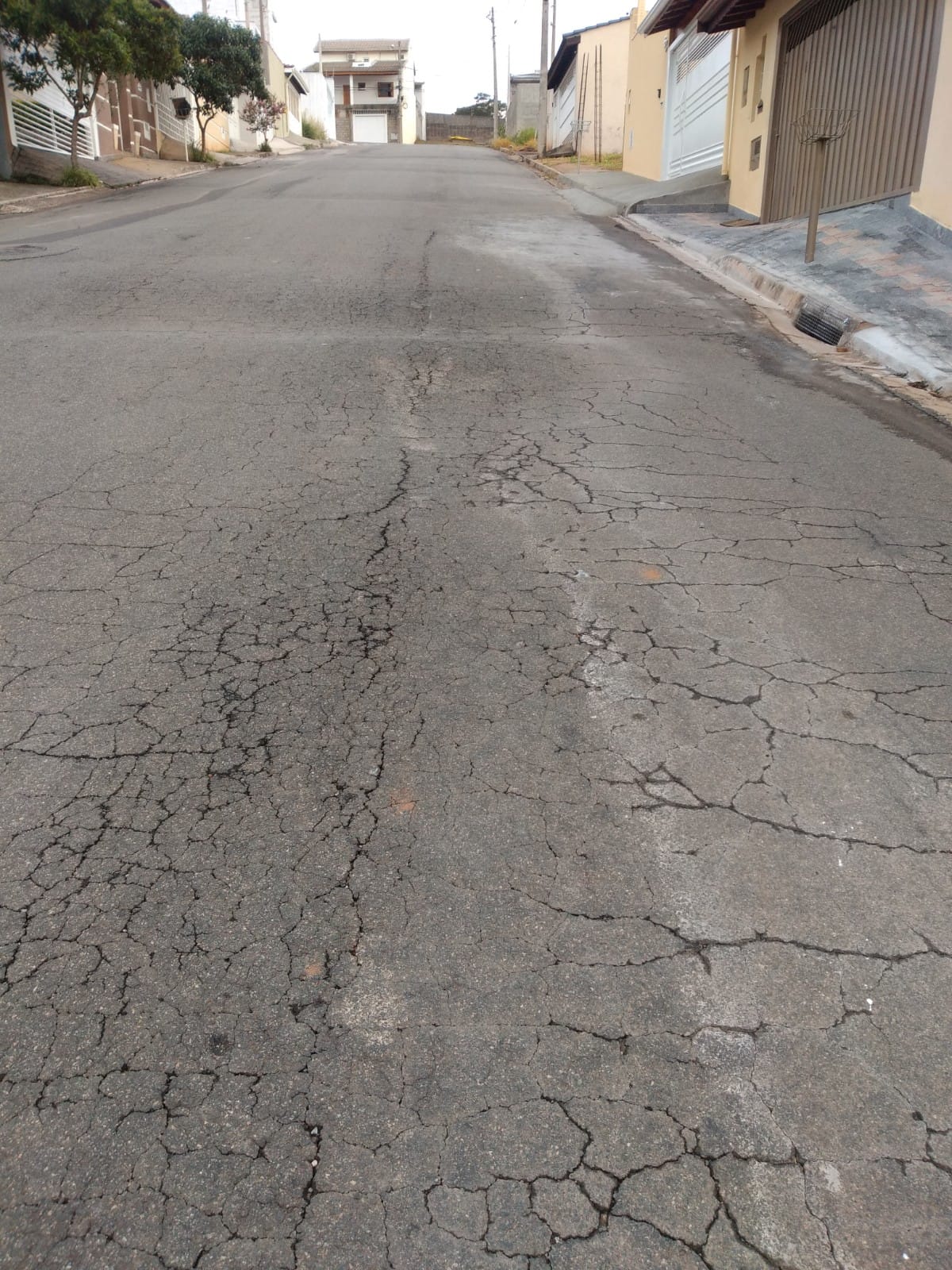 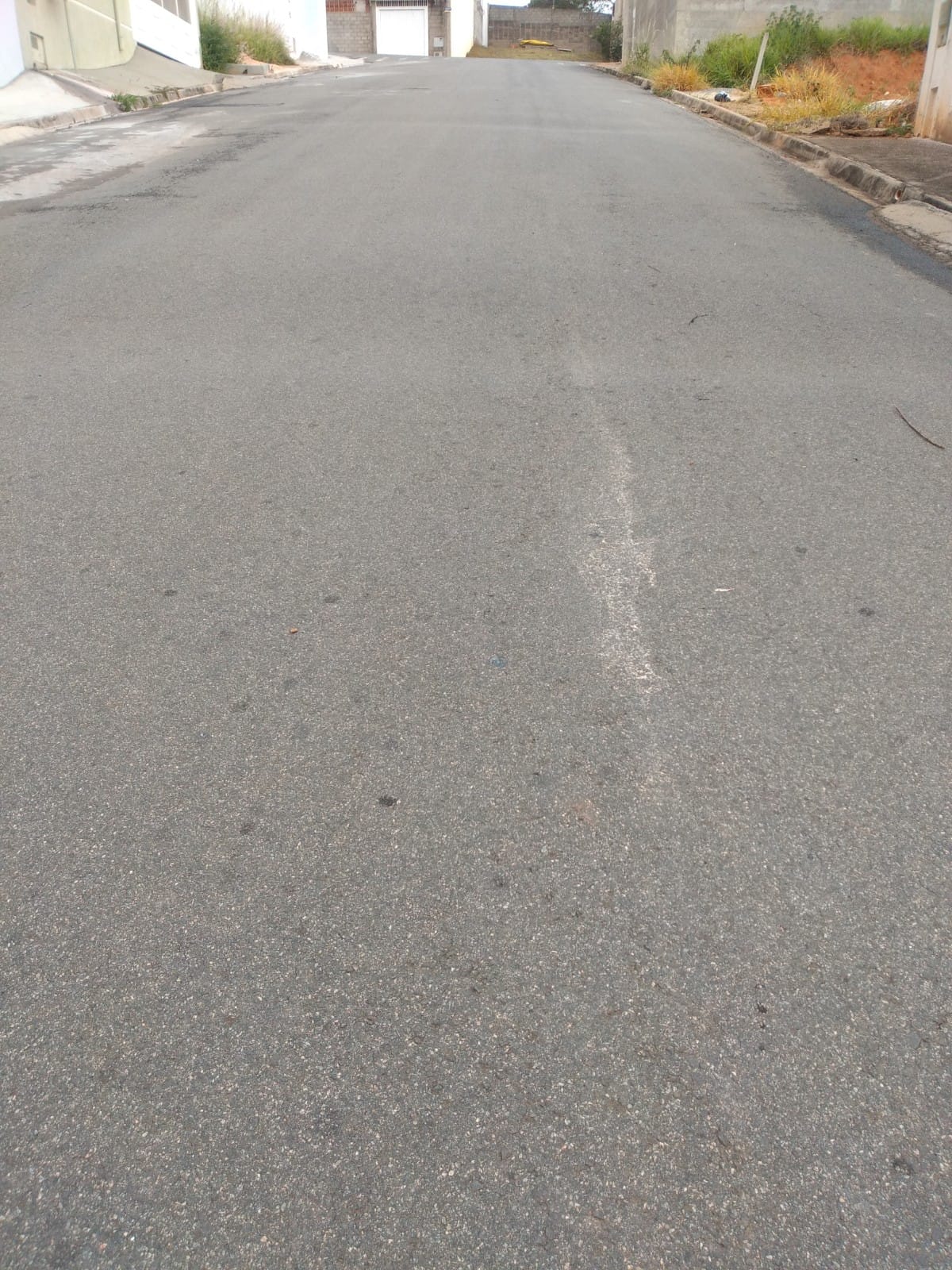 